	Gmina błażowa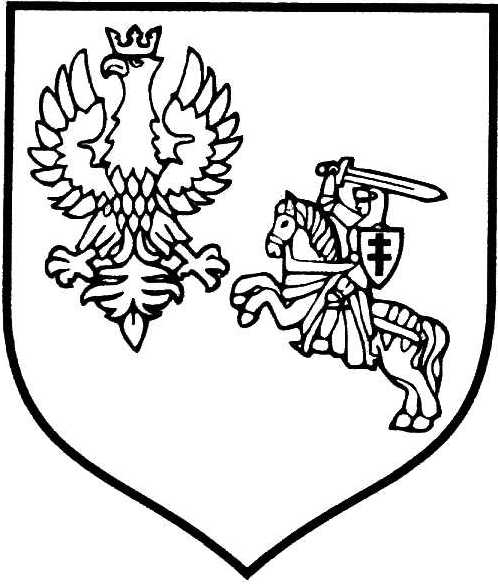 	Plac Jana Pawła II 1	36-030 Błażowa	tel. 172297119, fax 172297077	gmina@blazowa.com.pl   www.blazowa.com.plBłażowa, 20.07.2018 rokZnak sprawy: GiB.271.11.2018					Zapytanie oFertoweo wartości szacunkowej poniżej 30 tyś. euroZamawiający oraz adres Zamawiającego:Gmina Błażowa, Plac Jana Pawła II 1, 36-030 BłażowaNumer telefonu: 172297119, Numer faksu: 172297077Adres strony internetowej: www.blazowa.com.pl 	Adres poczty elektronicznej: gmina@blazowa.com.pl Godziny urzędowania Urzędu Miejskiego w Błażowej: poniedziałek 7:30 – 16:00, wtorek 7:30 – 15:30, piątek 7:30 – 15:00.Tryb udzielenia zamówienia:Postępowanie o udzielenie zamówienia publicznego prowadzone jest na podstawie art. 4 pkt. 8 ustawy 
z dnia 29 stycznia 2004 r. Prawo zamówień publicznych (Dz. U. z 2017 r. poz. 1579 ze zm.).Opis przedmiotu zamówienia:Przedmiotem zamówienia jest „Budowa siłowni plenerowej, placu zabaw o charakterze sprawnościowym i strefy relaksu w miejscowości Błażowa”.Zakres prac obejmuje dostawę i montaż następujących elementów: Siłownia plenerowa składająca się z 10 elementów. Plac zabaw składający się z 5 elementów, nawierzchni piaskowej pod dwoma urządzeniami oraz ogrodzenia. Strefa relaksu.Szczegółowy wykaz urządzeń zawarto w Załączniku nr 3 do zapytania ofertowego oraz w Dokumentacji technicznej stanowiącej Załącznik nr 4 do zapytania ofertowego.Montaż urządzeń winien być zgodny z instrukcją montażu urządzeń opracowaną przez producenta.Każde urządzenie powinno być zaopatrzone w tabliczkę zawierającą instrukcję o sposobie wykonywania ćwiczeń, ćwiczonych partiach mięśni, numer normy, numery alarmowe.Urządzenia muszą być odporne na działanie warunków atmosferycznych oraz odporne na próby zniszczenia.Wszystkie montowane urządzenia i elementy wyposażenia siłowni zewnętrznych muszą posiadać atesty, deklaracje zgodności i certyfikaty bezpieczeństwa potwierdzające, że zostały wykonane w oparciu o obowiązujące normy w tym zakresie.Szczegółowy zakres robót określony został w projekcie zagospodarowania terenu stanowiącym załącznik nr 4 do niniejszego zapytania. Zamawiający informuje, iż zadanie współfinansowane jest ze środków Ministerstwa Sportu i Turystyki w ramach „Programu rozwoju małej infrastruktury sportowo-rekreacyjnej o charakterze wielopokoleniowym – Otwarte Strefy Aktywności (OSA) EDYCJA 2018”.Osoba upoważniona do kontaktu:Osobą ze strony zamawiającego upoważnioną do kontaktu jest: Michał Czapla tel. 172301734.Termin realizacji zamówienia:Od dnia podpisania umowy do dnia 15.10.2018 r.Kryterium oceny ofert:O wyborze najkorzystniejszej oferty decydować będzie jedno kryterium tj.: CENA = 100%Opis sporządzenia oferty:W odpowiedzi na zapytanie ofertowe Wykonawca przedłoży wypełniony formularz ofertowy - załącznik nr 1 do zapytania.Zaleca się by oferta była dostarczona w zamkniętym, nieprzeźroczystym opakowaniu np. koperta, zaadresowana i opisana w następujący sposób:Miejsce i termin składania ofert:Miejsce składania ofert: Urząd Miejski w Błażowej, Plac Jana Pawła II 1, 36-030 Błażowa, pok. Nr 11 (sekretariat) do dnia 30.07.2018 rok do godz. 10:00.Otwarcie i analiza ofert 30.07.2018 roku o godz. 1015.Istotne postanowienia umowy:Wzór umowy stanowi załącznik Nr 2 do niniejszego zapytania. Złożenie oferty przez Wykonawcę jest tożsame z akceptacją warunków umowy.Termin związania ofertą:Okres związania ofertą wynosi 30 dni licząc od upływu terminu składania ofert.Zamawiający zastrzega sobie prawo do odstąpienia od realizacji zamówienia bez podania przyczyn.Z poważaniemZałączniki:Formularz ofertowy. Wzór umowy.Wykaz urządzeń.Dokumentacja techniczna.Zał. nr 1 do zapytania ofertowego……………………..……………………… (oznaczenie Wykonawcy)						Gmina BłażowaPlac Jana Pawła II 136-030 BłażowaFORMULARZ OFERTYNawiązując do zapytania ofertowego, którego przedmiotem jest wykonanie zadania pn.:„Budowa siłowni plenerowej, placu zabaw o charakterze sprawnościowym i strefy relaksu w miejscowości Błażowa”Nazwa i adres Wykonawcy:	 Powiat  	 Województwo	Numer telefonu: 	Numer faksu: 			e-mail 			Osoba do kontaktu: 			Oferujemy wykonanie w/w robót objętych zamówieniem za cenę:Cena netto:………………….………………………….………… złPodatek VAT: ………………………..………………………… złCena brutto: ……………………………………………………… złSłownie cena brutto złotych: ………………..............................................................................................Oświadczamy, że zapoznaliśmy się z opisem przedmiotu zamówienia i projektem Umowy, nie wnosimy do nich zastrzeżeń, i przyjmujemy warunki w nich zawarte.Oświadczamy, że zamówienie wykonamy w terminie do 15.10.2018 r.Oświadczamy, że przyjmujemy warunki płatności określone w projekcie Umowy.Oświadczamy, że przyjmujemy zasady gwarancji i rękojmi na wykonane roboty określone w projekcie Umowy tj. 36 m – cy od daty odbioru końcowego robót.Oświadczamy, że termin związania ofertą wynosi 30 dni od upływu terminu składania ofert.Oświadczamy, że uzyskaliśmy wszelkie informacje, które mogą być konieczne do przygotowania oferty i podpisania umowy.Oświadczamy, że posiadamy wiedzę i doświadczenie, potencjał techniczny oraz osoby zdolne do wykonania zamówienia.Oświadczamy, że zamówienie zrealizujemy samodzielnie.Zobowiązujemy się w przypadku przyznania nam zamówienia, do zawarcia umowy w terminie wyznaczonym przez Zamawiającego.………..……………………………… 					……………………………………………………Miejscowość, Data 							Podpis osoby uprawnionej do reprezentowania WykonawcyZał. nr 2 do zapytania ofertowegoUMOWA NR ……… - projektzawarta w dniu: .......................................... 2018 r. w Błażowej  pomiędzy: Gminą Błażowa, Plac Jana Pawła II 1, 36 - 030 Błażowa, NIP 813-32-99-999, Regon 690581991zwaną w dalszej umowy  Zamawiającym, reprezentowaną przez: …………………… – Burmistrza Błażowejprzy kontrasygnacie Skarbnika Gminy – …………………… a:………………………………… z siedzibą …………………., NIP….…………, reprezentowanym przez:……………………… - ……………………zwanym dalej Wykonawcą, wybranym w postępowaniu o wartości szacunkowej poniżej 30 000 euro na podstawie art. 4 ust. 8 ustawy z dnia 29 stycznia 2004 r. Prawo zamówień publicznych (Dz. U. z 2017 r. poz. 1579 ze zm.), o następującej treści:§ 1PRZEDMIOT UMOWYZamawiający powierza, a Wykonawca  przyjmuje do wykonania następujące zadanie: „Budowa siłowni plenerowej, placu zabaw o charakterze sprawnościowym i strefy relaksu w miejscowości Błażowa” określone w Zapytaniu Ofertowym oraz w Ofercie Wykonawcy.Podstawę zawarcia umowy stanowi zamówienie publiczne nr GiB.271.11.2018.Zakres rzeczowy przedmiotu zamówienia określa dokumentacja projektowa, która stanowi załącznik do zapytania ofertowego.Zakres prac obejmuje dostawę i montaż następujących elementów:Siłownia plenerowa składająca się z 10 elementów.Plac zabaw składający się z 5 elementów, nawierzchni piaskowej pod dwoma urządzeniami oraz ogrodzenia.Strefa relaksu.Zamawiający informuje, iż zadanie współfinansowane jest ze środków Ministerstwa Sportu i Turystyki w ramach „Programu rozwoju małej infrastruktury sportowo-rekreacyjnej o charakterze wielopokoleniowym – Otwarte Strefy Aktywności (OSA) EDYCJA 2018”.§ 2TERMIN WYKONANIA UMOWYUstala się poniższe terminy realizacji umowy:Przekazanie terenu i rozpoczęcie wykonania zamówienia z dniem zawarcia umowy.Termin wykonania przedmiotu umowy określa się do dnia 15-10-2018 roku.§ 3WYNAGRODZENIEStrony ustalają, że za wykonanie przedmiotu umowy Zamawiający zapłaci wynagrodzenie ryczałtowe na podstawie oferty cenowej Wykonawcy.Wynagrodzenie za przedmiot umowy ustala się na kwotę ryczałtową netto ………… zł, (słownie: …………………………… złotych ……/100 zł) plus …… % podatek VAT w wysokości ……… zł (słownie: …………………… złotych ……/100 zł), co łącznie stanowi kwotę brutto …………..… zł (słownie: ……………… złotych ……/100 zł).W przypadku zmiany stawki podatku od towaru i usług VAT, wynagrodzenie brutto ulegnie zmianie stosownie do zmiany stawki podatku, bez zmiany wynagrodzenia netto.Wynagrodzenie przewidziane w ust. 2 nie będzie zmieniane w okresie realizacji umowy. Określona kwota wynagrodzenia ryczałtowego stanowi zapłatę za kompletne wykonanie przedmiotu umowy w sposób zapewniający oczekiwany rezultat zgodnie z zasadami współczesnej wiedzy technicznej, aktualnie obowiązującymi przepisami techniczno-budowlanymi i normami oraz zawiera pozostałe koszty związane z:urządzeniem i zagospodarowaniem terenu robót,zabezpieczeniem warunków bhp,obsługą geodezyjną w trakcie realizacji robót,zapewnieniem niezbędnych dojść i dojazdów do posesji w trakcie trwania robót.Należności będą regulowane z konta Zamawiającego w terminie 30 dni od daty złożenia u Zamawiającego faktury wraz z protokołem odbioru robót. W przypadku wystąpienia wad i usterek w wykonaniu przedmiotu umowy termin płatności będzie liczony od dnia ich usunięcia. Wykonawca na fakturze wskazuje jako:Nabywcę: Gmina Błażowa, Plac Jana Pawła II 1, 36-030 Błażowa, NIP 813-32-99-999, Odbiorcę: Urząd Miejski w Błażowej, Plac Jana Pawła II 1, 36-030 Błażowa.Płatność realizowana będzie przelewem na rachunek bankowy Wykonawcy nr …………………… wskazany w fakturze.  Za datę zapłaty uważać się będzie datę polecenia przelewu bankowego na rachunek Wykonawcy. § 4OSOBY ODPOWIEDZIALNE ZA REALIZACJĘ ZAMÓWIENIAZ ramienia Wykonawcy w sprawach technicznych i organizacyjnych uprawnioną osobą do nadzorowania robót jest ………………………, telefon kontaktowy ……………………§ 5ZOBOWIĄZANIA WYKONAWCYPrzedmiot umowy Wykonawca wykona osobiście (siłami własnymi).Wykonawca zobowiązuje się wykonać przedmiot umowy z materiałów własnych.Wykonawca zobowiązany jest dołożyć wszelkich starań w celu minimalizacji uciążliwości wynikających z prowadzonych robót budowlanych, na jakie narażeni będą mieszkańcy i użytkownicy sąsiednich nieruchomości.Wykonawca zobowiązuje się zapewnić na terenie remontu należyty ład i porządek, przestrzeganie przepisów BHP, ochronę znajdujących się na terenie obiektów i sieci oraz utrzymanie ich w należytym stanie technicznym.§ 6OBOWIĄZKI ZAMAWIAJĄCEGOZamawiający zobowiązuje się:Przekazać Wykonawcy teren przebudowy w dniu podpisania umowy.Dokonać odbioru końcowego przedmiotu umowy, rozpoczynając czynności odbioru  w terminie 10 dni od daty pisemnego powiadomienia przez Wykonawcę o zakończeniu robót i gotowości inwestycji do odbioru.§ 7ODPOWIEDZIALNOŚĆ WYKONAWCYWykonawca ponosi odpowiedzialność od następstw i za wyniki działalności w zakresie: organizacji robót budowlanych,zabezpieczenia interesów osób trzecich,ochrony środowiska,warunków bezpieczeństwa pracy,warunków bezpieczeństwa ruchu drogowego,zabezpieczenia terenu robót od następstw związanych z budową.Wykonawca ponosi odpowiedzialność za szkody wyrządzone osobom trzecim z powodu niewykonania lub niewłaściwego wykonania przedmiotu umowy.Wykonawca ponosi pełną odpowiedzialność za właściwe wykonanie robót, zapewnienie warunków bezpieczeństwa oraz metody organizacyjno - techniczne stosowane na terenie prowadzenia robót.Wykonawca ponosi pełną odpowiedzialność za działania, uchybienia i zaniedbania pracowników.Strony zgodnie ustalają, że nie wywiązywanie się z przyjętych zobowiązań przewidzianych w niniejszej umowie będzie wywoływało skutki wynikające z niniejszej umowy i obowiązujących przepisów prawnych.§ 8KARY UMOWNE I ODSZKODOWANIAWykonawca zapłaci Zamawiającemu kary umowne:Za zwłokę w wykonaniu przedmiotu umowy - w wysokości 0,5 % wynagrodzenia brutto, o którym mowa w § 3 ust 2 za każdy dzień zwłoki.Za spowodowanie przerwy w realizacji robót z przyczyn zależnych od Wykonawcy dłużej niż 14 dni - w wysokości 0,5 % wynagrodzenia brutto, o którym mowa w § 3 ust 2 za każdy dzień przerwy.Za zwłokę w usunięciu wad stwierdzonych w okresie rękojmi - w wysokości 0,5 % wynagrodzenia brutto, o którym mowa w §3 ust 2 za każdy dzień zwłoki licząc od upływu dnia wyznaczonego na usunięcie wad.Za odstąpienie od umowy przez Zamawiającego z przyczyn zależnych od Wykonawcy 
w wysokości 10 % wynagrodzenia brutto o którym mowa w § 3 ust 2.Termin zapłaty należności tytułem kar umownych wynosi 7 dni od dnia doręczenia noty obciążeniowej.W przypadku powstania szkody Zamawiający ma prawo dochodzenia odszkodowania przewyższającego wysokość kar umownych do wysokości rzeczywiście poniesionej szkody.Zamawiający może dokonać potrącenia wymaganych kar umownych z wynagrodzenia Wykonawcy, składając właściwe oświadczenie.Wykonawca zobowiązany jest do niezwłocznego pisemnego informowania Zamawiającego 
o przewidywanych opóźnieniach w realizacji przedmiotu umowy.§ 9ODBIÓR ROBÓTWykonawca zgłosi Zamawiającemu gotowość do odbioru końcowego robót w formie pisemnej. Razem z zawiadomieniem o zakończeniu robót i zgłoszeniem gotowości odbioru końcowego Wykonawca przekaże Zamawiającemu certyfikaty, atesty i deklaracje zgodności na użyte materiały, aprobaty techniczne.Jeżeli Zamawiający uzna, że roboty zostały zakończone i nie będzie miał zastrzeżeń co do kompletności oraz prawidłowości dokumentacji to w porozumieniu z Wykonawcą wyznaczy termin odbioru końcowego.Jeżeli Zamawiający stwierdzi, że roboty nie zostały zakończone lub będzie miał zastrzeżenia co do kompletności i prawidłowości przedłożonych dokumentów określonych w ust. 1, w porozumieniu 
z Wykonawcą wyznaczy termin ponownego złożenia przez Wykonawcę zgłoszenia do odbioru końcowego.Zamawiający dokona odbioru końcowego robót rozpoczynając czynności w ciągu 10 dni kalendarzowych, licząc od daty zgłoszenia. Z odbioru końcowego zostanie spisany protokół odbioru końcowego zawierający wszelkie ustalenia  dokonane w toku odbioru, jak też terminy wyznaczone na usunięcie stwierdzonych przy odbiorze wad.Jeżeli w toku czynności odbioru zostaną stwierdzone wady, to Zamawiającemu przysługują następujące uprawnienia:Jeżeli wada nadaje się do usunięcia, może odmówić odbioru do czasu usunięcia wady.Jeżeli wada nie nadaje się do usunięcia, to Zamawiający może żądać odpowiedniego obniżenia wynagrodzenia.§ 10ZMIANY POSTANOWIEŃ UMOWYStrony mogą dokonywać zmian istotnych postanowień zawartej umowy w stosunku do treści oferty jedynie w przypadku wystąpienia poniższych warunków:zmiana terminu spowodowana: klęskami żywiołowymi, warunkami atmosferycznymi odbiegającymi od typowych, uniemożliwiającymi prowadzenie robót budowlanych, przedłużającymi się niskimi temperaturami, długotrwałymi opadami deszczu,zmiana sposobu spełnienia świadczenia na skutek zmian technologicznych: niedostępność na rynku materiałów lub urządzeń wskazanych w zapytaniu ofertowym, spowodowana zaprzestaniem produkcji lub wycofaniem z rynku tych materiałów lub urządzeń, pojawienie się na rynku materiałów lub urządzeń nowszej generacji pozwalających na zaoszczędzenie kosztów eksploatacji,zmiana obowiązującej stawki VAT,zamawiający dopuszcza możliwość zmiany terminu wykonania umowy w przypadku, gdy zajdzie konieczność wykonania robót nie przewidzianych w dniu podpisania umowy, które będą niezbędne do prawidłowego wykonania i zakończenia robót objętych umową podstawową i czas wykonania robót nie przewidzianych w dniu podpisania umowy wpłynie na termin wykonania umowy podstawowej.Wszystkie zmiany umowy wymagają formy pisemnej (aneks do umowy) pod rygorem nieważności, za wyjątkiem zmian wymienionych w § 4.§ 11RĘKOJMIA I GWARANCJAStrony postanawiają, że okres rękojmi wynosi 36 miesięcy od daty odbioru końcowego i jest zgodny 
z okresem deklarowanym przez Wykonawcę w złożonej ofercie.Wykonawca ponosi odpowiedzialność w przypadku gdy zrealizowane roboty budowlane mają wady zmniejszające ich wartość lub użyteczność. Wykonawca jest odpowiedzialny z tytułu rękojmi zarówno za wady fizyczne robót budowlanych istniejące w czasie odbioru, jak i za wady fizyczne robót budowlanych powstałe po odbiorze, lecz z przyczyn istniejących w chwili odbioru.Niezależnie od rękojmi, Wykonawca niniejszym udziela Zamawiającemu gwarancji w zakresie zastosowanych materiałów i urządzeń oraz wykonanych robót budowlanych na okres 36 miesięcy od daty podpisania bez zastrzeżeń protokołu odbioru końcowego oraz zobowiązuję się dostarczyć dokumenty gwarancyjne.Bieg okresu gwarancji i rękojmi rozpoczyna się od dnia odbioru końcowego robót budowlanych.Wykonawca zobowiązuje się do usunięcia wad, które ujawnią się w okresie gwarancji. W przypadku gdy usunięcie wady nie jest możliwe Wykonawca dostarczy w miejsce wadliwych rzeczy – rzeczy wolne od wad.W zakresie udzielonej gwarancji Wykonawca zobowiązuje się do przystąpienia do usuwania wad, nie później niż w terminie 7 dni roboczych od dnia otrzymania od Zamawiającego pisemnego zawiadomienia o ich wystąpieniu. Usunięcie wady winno nastąpić przed upływem wyznaczonego przez Zamawiającego terminu. Zawiadomienie o wystąpieniu wad może zostać przesłane faksem.W terminie wyznaczonym przez Zamawiającego nie później jednak niż w terminie 3 dni od dnia otrzymania od Zamawiającego pisemnego zawiadomienia o wystąpieniu wady, Wykonawca zobowiązany jest przeprowadzić oględziny. O dacie i miejscu oględzin Zamawiający informuje Wykonawcę najpóźniej na 3 dni przed terminem oględzin. Z oględzin sporządza się protokół oględzin, w którym w szczególności stwierdza się istnienie wady.Jeżeli w wykonaniu obowiązków określonych w ust. 1-7 powyżej Wykonawca dostarczył Zamawiającemu zamiast materiałów wadliwych – materiały wolne od wad albo dokonał istotnych napraw, termin gwarancji biegnie na nowo od chwili dostarczenia materiałów wolnych od wad lub dokonania naprawy. Jeżeli gwarant wymienił część rzeczy, zapis powyższy stosuje się odpowiednio do części wymienionej.W przypadku, gdy opóźnienie Wykonawcy w przystąpieniu do usuwania wad przekroczy łącznie 10 dni, Zamawiający jest uprawniony do powierzenia wykonania usunięcia wad osobie trzeciej, na koszt i ryzyko Wykonawcy. W takim przypadku Zamawiający zachowuje uprawnienie do dochodzenia od Wykonawcy odszkodowania z tytułu zaistniałego opóźnienia, w tym żądania zapłaty kary umownej, o której mowa w § 8 ust.1 pkt. c).§ 12ODSTĄPIENIE OD UMOWYZamawiającemu przysługuje prawo odstąpienia  od umowy w szczególności:W razie wystąpienia istotnej zmiany okoliczności powodującej, że wykonanie umowy nie leży 
w interesie publicznym, czego nie można było przewidzieć w chwili zawarcia umowy. Odstąpienie od umowy w tym wypadku może nastąpić w terminie 30 dni od powzięcia wiadomości o powyższych okolicznościach, w takim wypadku Wykonawca może żądać jedynie wynagrodzenia należnego mu z tytułu wykonania części umowy.Wykonawca nie rozpoczął robót budowlanych z dniem zawarcia umowy i przerwa ta trwa dłużej niż 2 tygodnie, pomimo wezwania Zamawiającego złożonego na piśmie.Wykonawca bez uzasadnionych przyczyn przerwał realizację robót budowlanych i przerwa ta trwa dłużej niż 2 tygodnie oraz nie kontynuuje ich pomimo wezwania Zamawiającego złożonego na piśmie.Odstąpienie od umowy powinno nastąpić w formie pisemnej pod rygorem nieważności i powinno zawierać uzasadnienie.W przypadku odstąpienia od umowy:W terminie 7 dni od daty odstąpienia od umowy Wykonawca przy udziale Zamawiającego sporządzi szczegółowy protokół inwentaryzacji robót w toku według stanu na dzień odstąpienia. Wykonawca zabezpieczy przerwane roboty w zakresie obustronnie uzgodnionym. Wykonawca sporządzi wykaz materiałów, konstrukcji lub urządzeń, które nie mogą być wykorzystane przez Wykonawcę do realizacji innych robót nie objętych niniejszą umową, jeżeli odstąpienie od umowy nastąpiło z przyczyn zależnych od Zamawiającego. Wykonawca zgłosi do dokonania przez Zamawiającego odbioru robót przerwanych oraz robót zabezpieczających jeżeli odstąpienie od umowy nastąpiło z przyczyn zależnych od Zamawiającego.Zamawiający, w razie odstąpienia od umowy obowiązany jest do dokonania odbioru robót przerwanych oraz do zapłaty wynagrodzenia za roboty które zostały wykonane do dnia odstąpienia, a także do przejęcia od Wykonawcy pod swój dozór terenu budowy.§ 13ROZSTRZYGANIE SPORÓWWłaściwym do rozpatrywania sporów powstałych na tle realizacji niniejszej umowy jest właściwy sąd miejscowy dla Zamawiającego.  § 14POSTANOWIENIA KOŃCOWEW sprawach nieuregulowanych postanowieniami niniejszej umowy będą miały zastosowanie przepisy Kodeksu Cywilnego i inne powszechnie obowiązujące przepisy prawa. Umowę niniejszą sporządzono w trzech jednobrzmiących egzemplarzach z przeznaczeniem: dwa egzemplarze dla Zamawiającego oraz jeden dla Wykonawcy.§ 15ZAŁĄCZNIKIZałącznikiem do umowy jest:Oferta Wykonawcy.ZAMAWIAJĄCY 								WYKONAWCA……………………								……………………Zał. nr 3 do zapytania ofertowegoWykaz urządzeń…………………………. (oznaczenie Wykonawcy)GMINA BŁAŻOWA, 36-030 BŁAŻOWA, PL. JANA PAWŁA II 1Oferta na zadanie pn.: „Budowa siłowni plenerowej, placu zabaw o charakterze sprawnościowym i strefy relaksu w miejscowości Błażowa”„NIE OTWIERAĆ PRZED 30-07-2018 r. GODZ. 1015”LPNAZWA URZĄDZENIAILOŚĆ SZTUKILOŚĆ SZTUKSIŁOWNIA PLENEROWASIŁOWNIA PLENEROWASIŁOWNIA PLENEROWASIŁOWNIA PLENEROWA1.TWISTER I WAHADŁO112.KOŁA TAI CHI113.WIOŚLARZ114.BIEGACZ115.PRASA NOŻNA116.ORBITEREK117.WYCIĄG I WYCISKANIE118.JEŹDZIEC119.STEPPER1110.ŁAWKA I PROSTOWNIK11PLAC ZABAWPLAC ZABAWPLAC ZABAWPLAC ZABAW1.HUŚTAWKA112.ZESTAW SPRAWNOŚCIOWY113.KIDS BIEGACZ114.KIDS ROWEREK I STEPPER115.KIDS KOŁA116.TRAMPOLINA117.NAWIERZCHNIA PIASKOWA112m28.OGRODZENIE (typu płotek)5656STREFA RELAKSUSTREFA RELAKSUSTREFA RELAKSUSTREFA RELAKSU1.ŁAWKI (konstrukcja metalowa z oparciem, szerokość min 180 cm)14142.KOSZ NA ŚMIECI663.STOJAK NA ROWERY (na 4 stanowiska)114.STÓŁ DO GRY W SZACHY115.REGULAMIN (1 dla placu zabaw, 1 dla siłowni plenerowej)22Transport i montażTransport i montażTransport i montażTransport i montaż